KS2 HomeworkSummer 2 2017•	Practise your spellings –stuck in your child’s spelling book weekly.•	Practise your times tables – children need to know all of the times tables up to the 12 x tables by the end of Year 4. •	Practise your rapid number recall target - the current step will be in your child’s reading diary.•	Daily reading – please record this in your child’s reading diary/journal. Tudors – this term in KS2 we are learning about Tudors in our humanities lessons. Suggested voluntary activities to support this learning could include one of the following, or a similar one of your own. We are sure you can come up with better ideas of your own!- Research and make a Tudor house- Make a Tudor Rose- Find out about Shakespeare- Make a diorama- Create a Tudor timeline of key events during the Tudor period. - Find out about crime and punishment.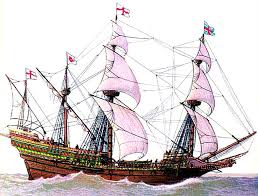 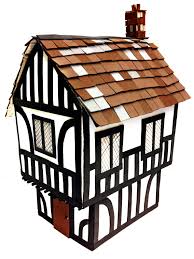 